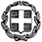 ΥΠΟΥΡΓΕΙΟ ΠΑΙΔΕΙΑΣ ΚΑΙ ΘΡΗΣΚΕΥΜΑΤΩΝΠΕΡΙΦΕΡΕΙΑΚΗ ΔΙΕΥΘΥΝΣΗ ΠΡΩΤΟΒΑΘΜΙΑΣ ΚΑΙ ΔΕΥΤΕΡΟΒΑΘΜΙΑΣ ΕΚΠΑΙΔΕΥΣΗΣ ΚΕΝΤΡΙΚΗΣ ΜΑΚΕΔΟΝΙΑΣ ΔΙΕΥΘΥΝΣΗ ΔΕΥΤΕΡΟΒΑΘΜΙΑΣ ΕΚΠΑΙΔΕΥΣΗΣ  ΑΝΑΤΟΛΙΚΗΣ ΘΕΣΣΑΛΟΝΙΚΗΣ Δ Ε Λ Τ Ι Ο   Τ Υ Π Ο Υ Θεσσαλονίκη, 3-5-2023 _____________________________________________________________Εκδήλωση: «Οι μαθητές της Θεσσαλονίκης, για μια δημιουργική Ευρώπη»Η Διεύθυνση Δευτεροβάθμιας Εκπαίδευσης Ανατολικής Θεσσαλονίκης με αφορμή τον εορτασμό της 9ης Μαΐου ως «Ημέρας της Ευρώπης», διοργανώνει εκδήλωση με προσκεκλημένο ομιλητή τον Αντιπρόεδρο της Ευρωπαϊκής Επιτροπής κ. Μαργαρίτη Σχοινά, και θέμα «Οι μαθητές της Θεσσαλονίκης, για μια δημιουργική Ευρώπη». Η εκδήλωση θα πραγματοποιηθεί τη Δευτέρα 8 Μαΐου 2023 και ώρες 9.00-11.00. στο Αμφιθέατρο του Ολυμπιακού Μουσείου Θεσσαλονίκης και θα περιλαμβάνει χαιρετισμούς, κεντρική ομιλία από τον κ. Μαργαρίτη Σχοινά, διάλογο με τους μαθητές και μαθήτριες, προβολή οπτικοακουστικού υλικού και μουσικό μέρος από Κουαρτέτο εγχόρδων της Ορχήστρας του Μουσικού Σχολείου Θεσσαλονίκης. Την ημερίδα θα τιμήσουν με την παρουσία τους ο Υφυπουργός Εσωτερικών (Μακεδονίας – Θράκης), κ. Σταύρος Καλαφάτης, o Γενικός Γραμματέας Πρωτοβάθμιας, Δευτεροβάθμιας Εκπαίδευσης και Ειδικής Αγωγής του ΥΠΑΙΘ κ. Αλέξανδρος Κόπτσης, ο τ. Πρύτανης του ΑΠΘ κ. Νίκος Παπαϊωάννου και ο Αναπληρωτής Περιφερειακός Διευθυντής Πρωτοβάθμιας και Δευτεροβάθμιας Εκπαίδευσης Κεντρικής Μακεδονίας, κ. Θωμάς Μπαχαράκης. 